Выписка из протоколазаседания общественной комиссии по рассмотрению предложений заинтересованных или уполномоченных ими лиц о включении территорий, нуждающихся в благоустройстве и подлежащих благоустройству в 2018 - 2024 годах, в муниципальную программу «Формирование современной городской среды муниципального образования «Город Череповец» на 2018 - 2024 годы (далее – Общественная комиссия) от 22.01.2024Общественная комиссия рассмотрела вопрос:Об утверждении перечня общественных территорий, выносимых на электронное голосование по определению общественной территории муниципального образования «Город Череповец», подлежащей благоустройству в 2025 году в рамках реализации федерального проекта «Комфортная городская среда». Слушали: Гусеву Маргариту Павловну – главу города Череповца, председателя общественной комиссии о рассматриваемом вопросе повестки.В соответствии с Правилами предоставления и распределения субсидий из федерального бюджета бюджетам субъектов Российской Федерации на поддержку государственных программ субъектов Российской Федерации и муниципальных программ формирования современной городской среды, утвержденными постановлением Правительства Российской Федерации от 30 декабря 2017 г. № 1710, одним из обязательств муниципального образования  является обязательство - обеспечить проведение голосования по отбору общественных территорий, подлежащих благоустройству в рамках реализации муниципальных программ в электронной форме в информационно-телекоммуникационной сети «Интернет», в том числе с использованием платформы по голосованию за объекты благоустройства. В соответствии с постановлением  Правительства Вологодской области от 28.01.2019 № 64 «Об утверждении Порядка проведения органами местного самоуправления муниципальных образований области ежегодного голосования по отбору общественных территорий, подлежащих благоустройству в рамках реализации муниципальных программ формирования современной городской среды» общественная комиссия утверждает перечень территорий, выносимых на электронное голосование по определению общественной территории муниципального образования, подлежащей благоустройству в следующем году.В период с 26 декабря 2023 по 12 января 2024 года на портале «МойЧереповец.рф» проходил прием предложений для включения в перечень общественных территорий, подлежащих благоустройству в 2025 году в рамках проекта «Комфортная городская среда». Всего поступило предложений: 1661.Предложения с наибольшим количеством голосов распределились следующим образом:Дополнительные единичные предложения по общественным территориям (в том числе, Комсомольский парк, Сквер по ул. Остинской, Сквер Моряков, Сквер у Рояль-Вио, Территория у родильного дома на пр. Луначарского, Сквер по ул. Гагарина, Парк 200-летия, Верещагинский сквер, Сквер за бывшим кинотеатром «Радуга» и др.) поступили в общем количестве менее 30 единиц. РЕШИЛИ:1. С учетом результатов приема предложений для включения в перечень общественных территорий, подлежащих благоустройству в 2025 году в рамках  проекта «Комфортная городская среда», а также с учетом критериев включения общественной территории в перечень общественных территорий муниципального образования «Город Череповец», подлежащих благоустройству в рамках реализации муниципальной программы в год, следующий за годом проведения голосования, утвержденных постановлением мэрии от  8 августа 2017 года № 3704, вынести на голосование по выбору общественной территории, нуждающейся в благоустройстве (исходя из физического состояния общественной территории) и подлежащей благоустройству в 2025 году, следующие 4 территории:Утвердить дизайн-проекты общественных территорий, выносимых на голосование (Приложение).Представить в мэрию города итоговый протокол заседания общественной комиссии об утверждении перечня общественных территорий, выносимых на электронное голосование по определению общественной территории муниципального образования «Город Череповец», подлежащей благоустройству в рамках реализации муниципальной программы «Формирование современной городской среды муниципального образования «Город Череповец» на 2018 - 2024 годы» в 2025 году.Срок: до 26.01.2024.Приложение Дизайн-проекты общественных территорий, включенных в перечень для голосования по отбору общественных территорий муниципального образования «Город Череповец», подлежащих благоустройству в 2025 году в рамках реализации муниципальной программы «Формирование современной городской среды муниципального образования «Город Череповец» на 2018 - 2024 годы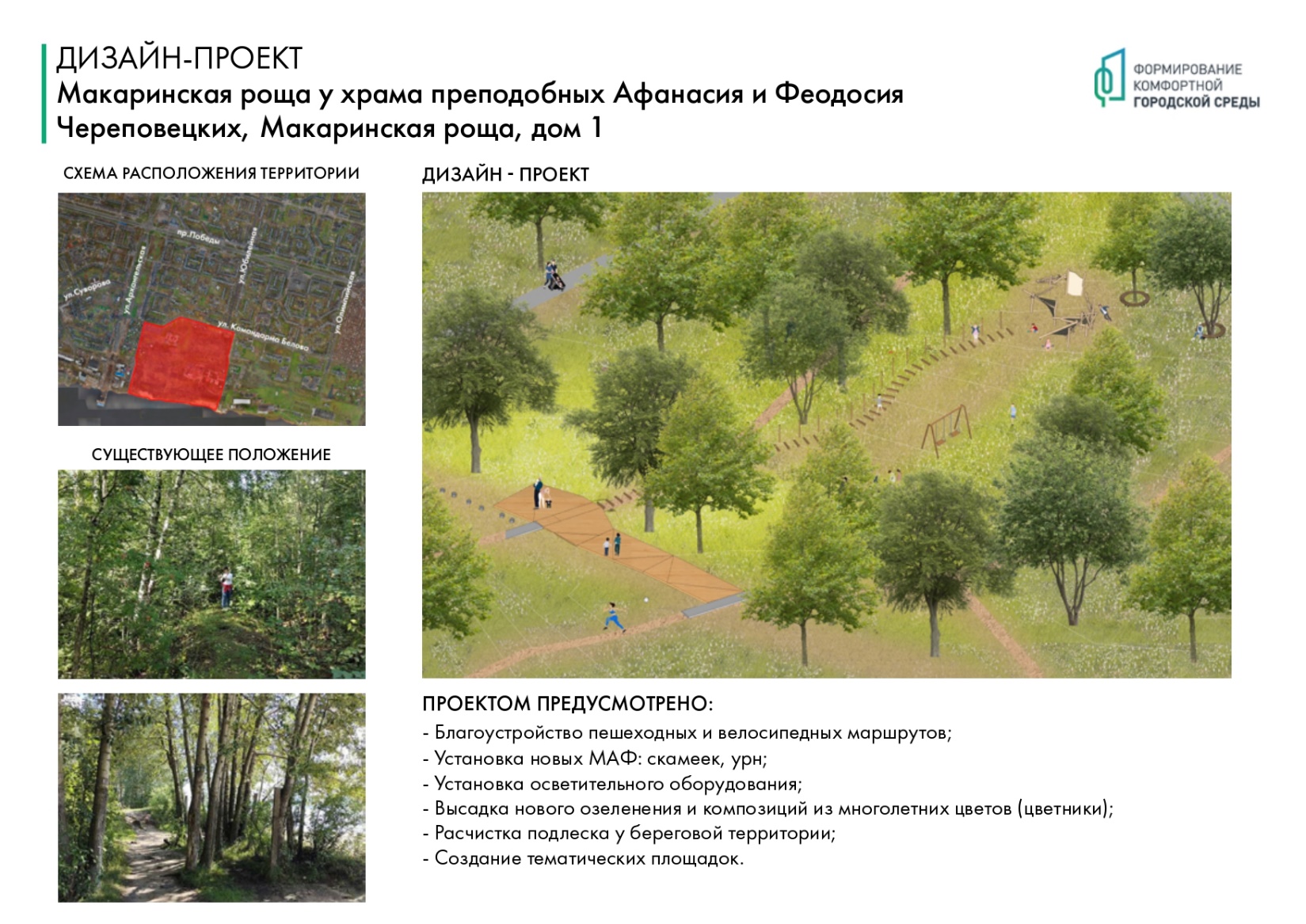 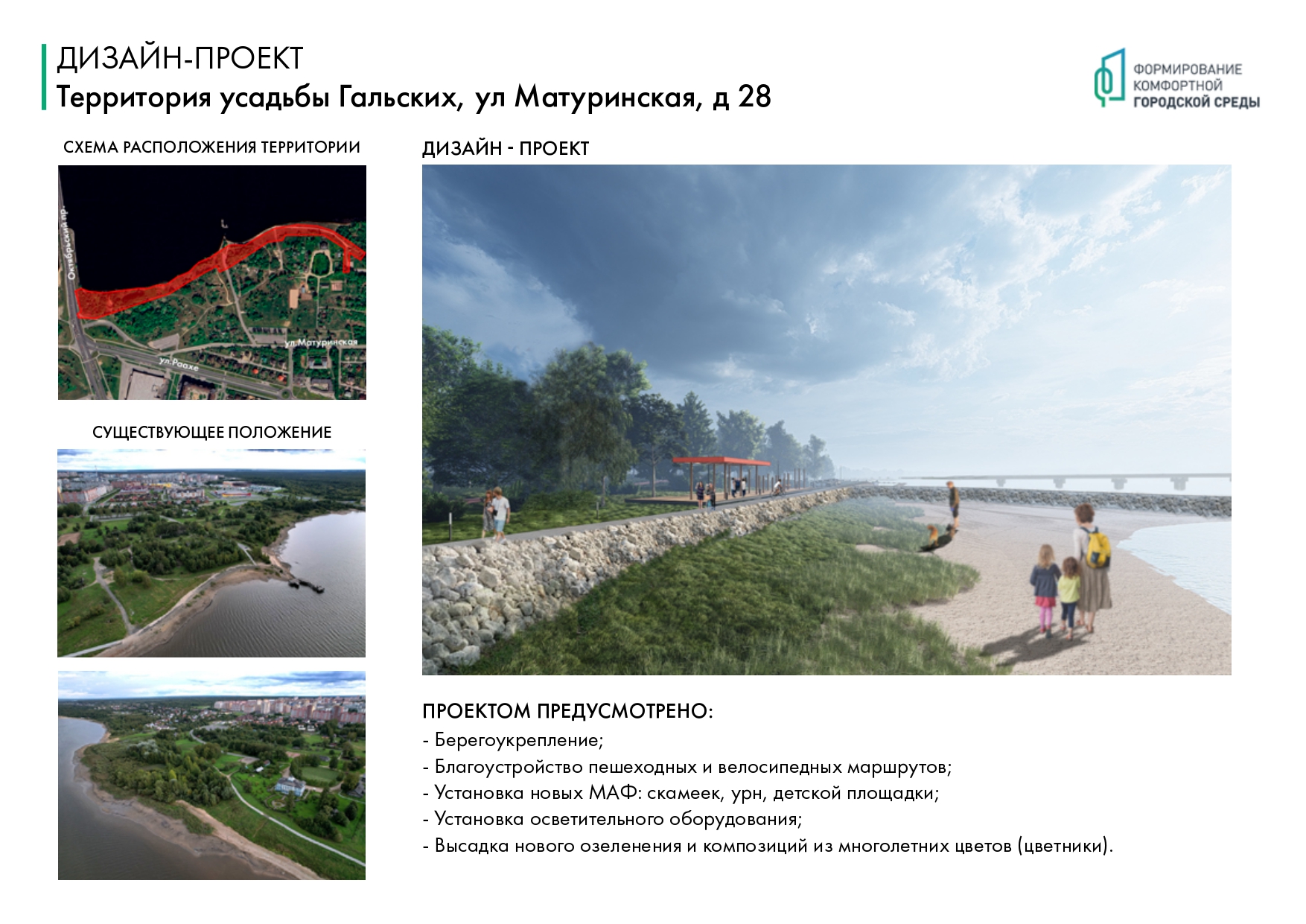 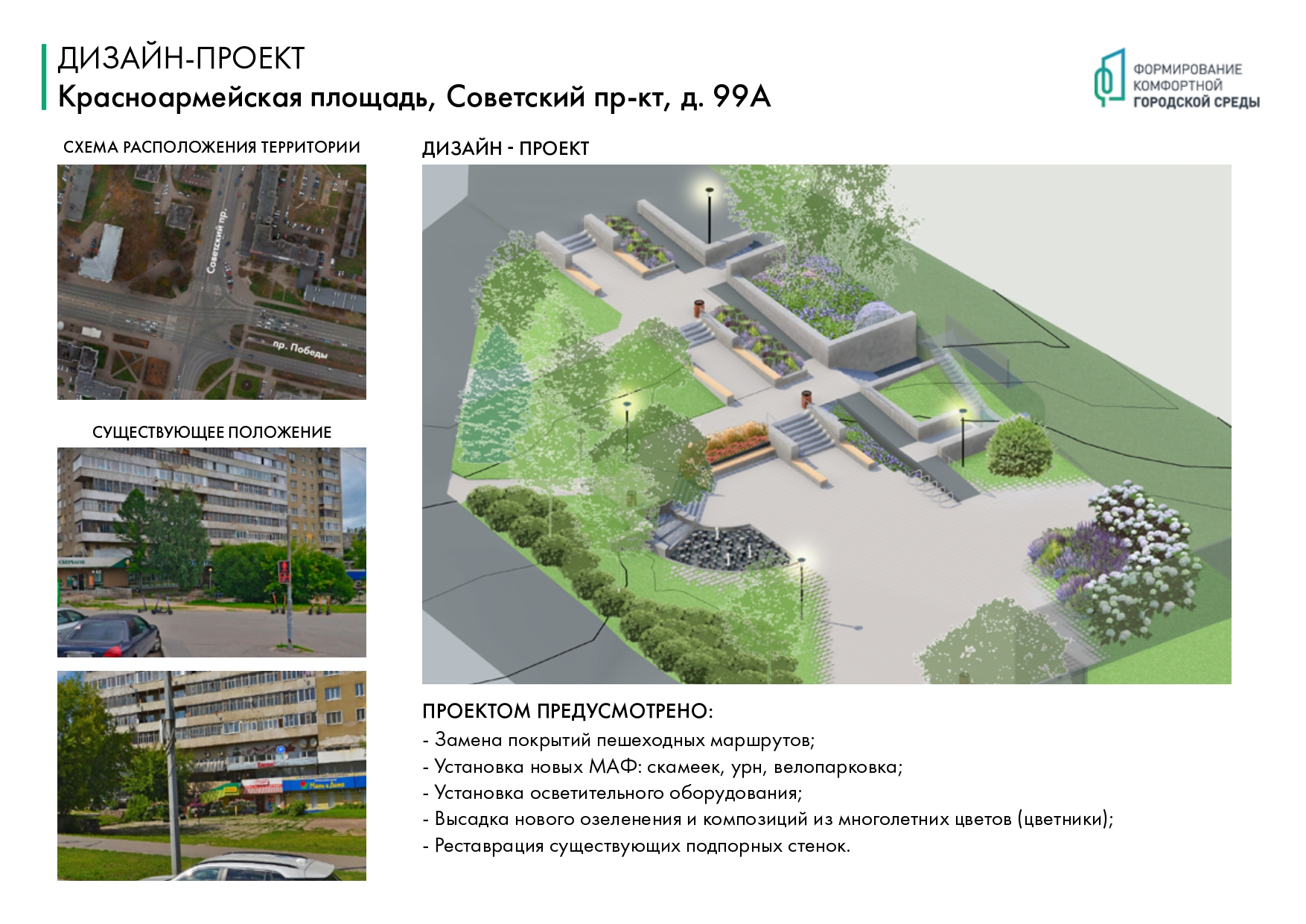 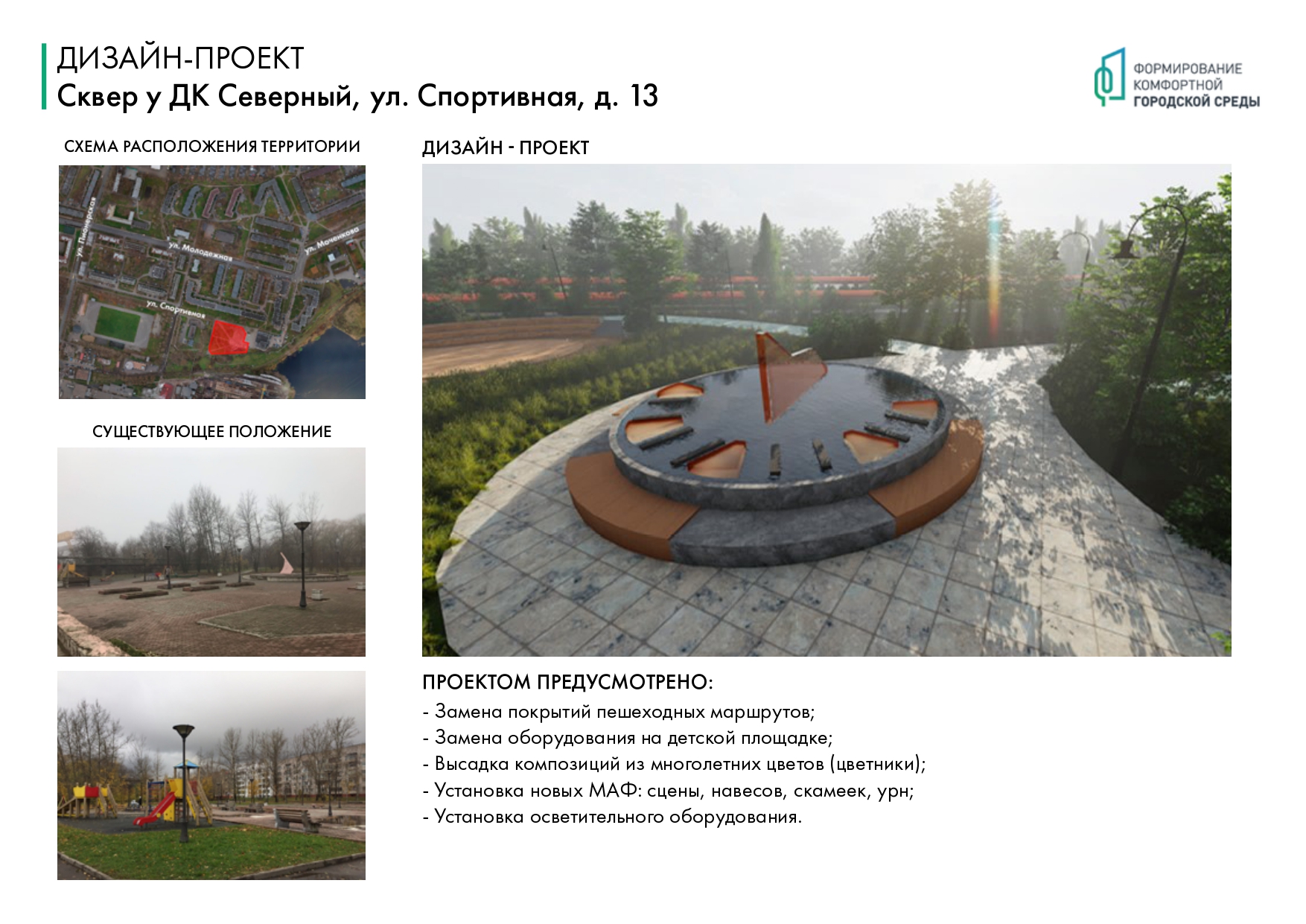 №НаименованиеКол-во предложений%1«Макаринская роща у храма преподобных Афанасия и Феодосия Череповецких, Макаринская роща, дом 1»508312Территория усадьбы Гальских. 162626, Вологодская обл, г Череповец, ул Матуринская, д 28378233«Красноармейская площадь, Советский пр-кт, д. 99А»262164«Сквер у ДК Северный, ул. Спортивная, д. 13»259165«Сквер на Юбилейной-Беляева, ул. Космонавта Беляева, д. 35»177116«Площадь Милютина, Советский пр-кт, д. 39»775№Наименование1«Макаринская роща у храма преподобных Афанасия и Феодосия Череповецких, Макаринская роща, дом 1»2Территория усадьбы Гальских. 162626, Вологодская обл., г Череповец, ул. Матуринская, д 283«Красноармейская площадь, Советский пр-кт, д. 99А»4«Сквер у ДК Северный, ул. Спортивная, д. 13»